IMDRF/AE WG/N44FINAL:2020 (Edition 3)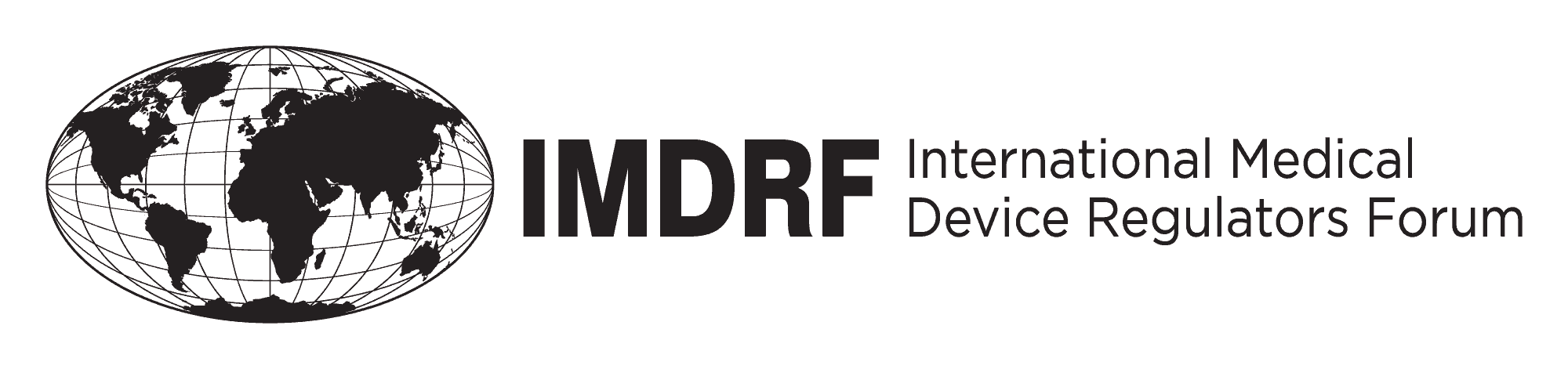 FINAL DOCUMENT   Title: 			Maintenance of IMDRF AE Terminologies    Authoring Group: 	IMDRF Adverse Event Terminology Working Group   Date: 			18 March 2020Dr Choong May Ling, Mimi, IMDRF ChairThis document was produced by the International Medical Device Regulators Forum. There are no restrictions on the reproduction or use of this document; however, incorporation of this document, in part or in whole, into another document, or its translation into languages other than English, does not convey or represent an endorsement of any kind by the International Medical Device Regulators Forum.Copyright © 2020 by the International Medical Device Regulators Forum.Table of Contents1.0	Introduction	42.0	Scope	43.0	Reference	44.0	Definition	45.0	IMDRF AE Terminology Maintenance WG	56.0	Maintenance Process	56.1	Submission of Change Requests	66.1.1	How to Submit	66.1.2	Change Request Form	66.2	Review and development of recommendation by the AETM WG	76.3	MC approval/IMDRF decision	76.4	Documentation of IMDRF decision on webpage	7Appendix A: Change Request Form	7Appendix B: Change Log	7PrefaceThe document herein was produced by the International Medical Device Regulators Forum (IMDRF), a voluntary group of medical device regulators from around the world.  The document has been subject to consultation throughout its development.There are no restrictions on the reproduction, distribution or use of this document; however, incorporation of this document, in part or in whole, into any other document, or its translation into languages other than English, does not convey or represent an endorsement of any kind by the International Medical Device Regulators Forum.IntroductionThe Adverse Event Working Group (“AE WG”) organized under International Medical Device Regulators Forum (“IMDRF”) has developed a harmonized terminology for reporting adverse events (“IMDRF AE Terminology”) that are known or suspected to be linked to the use of medical devices and in vitro diagnostics. Globally harmonized terminologies for adverse event reporting are a key requirement for more effective reporting, analysis and information exchange of adverse events and will reduce the burden for manufacturers and other reporters (e.g., sponsors).Once developed and agreed upon, there will be a clear need for an agreed approach for maintenance of these terminologies, ensuring adjustments that may be required over time, especially for:technical updates and innovations (e.g., new devices, materials)other developing needs of intended users, such as AE reporters and regulatory authoritiesThe AE WG has considered the options for ongoing maintenance of the IMDRF AE Terminology. This document is intended to describe the basic procedures that should be followed in order to ensure the IMDRF AE Terminology remain up-to-date, adequate, and accurate following their initial publication.ScopeThis document sets forth the basic procedures for revising the IMDRF AE terminology described in Annexes A through G of the IMDRF document entitled, “IMDRF terminologies for categorized Adverse Event Reporting (AER): terms, terminology structure and codes (IMDRF/AE WG/N43)”.ReferenceIMDRF/AE WG/N43 - IMDRF terminologies for categorized Adverse Event Reporting (AER):  terms, terminology structure, and codes Definition“Member Jurisdiction” shall mean the jurisdiction to which a member of the AE Terminology Maintenance WG belongs.  “National Competent Authority” shall mean any duly authorized regulatory authority affiliated with a national or regional entity, which is tasked with regulating medical devices and in vitro diagnostics in its jurisdiction.“Stakeholder Organization” shall mean an organization that has any direct or indirect interest in medical devices or in vitro diagnostics (e.g. industry associations, professional associations, professional medical associations, patient associations, etc.).IMDRF AE Terminology Maintenance WGMaintenance of IMDRF AE terminology is conducted by a dedicated IMDRF WG called the IMDRF AE Terminology Maintenance Working Group (“AETM WG”). The AETM WG consists of members from IMDRF Member Jurisdictions and, as appropriate, observers from other jurisdictions.The AETM WG is chaired by one (1) Member Jurisdiction, on a rotational basis. The chairing jurisdiction also provides a secretariat for handling the request of modification(s) to, deletion(s) from, or addition(s) to the AE Terminologies (“Change Request(s)”) from stakeholders.The AETM WG has a designated webpage (“AETM Webpage”) on the IMDRF website (http://www.imdrf.org/workitems/wi-aet-maintenance.asp) where the most current version of the terminology is published and where the “Change Request Form” (Appendix A) can be downloaded to submit change requests. The AETM WG’s response to reviewed change requests will also be published on this website using the Change Log (Appendix B).Maintenance ProcessMaintenance of the IMDRF AE Terminology is subject to the approval of the Management Committee (“MC”) of IMDRF, and the maintenance process follows the steps outlined below:  Submission of Change Requests using the Change Request Form (Appendix A).Review of Change Requests and development of recommendation to the MC by the AETM WG using the Change Log (Appendix B).MC approval/IMDRF decision of the AE WG recommendationPublication/Explanation of IMDRF decision on webpage by posting the Change Log (Appendix B).This is an iterative maintenance process that will be conducted at least once per year.Submission of Change RequestsHow to SubmitChange Requests may be submitted any time via the AETM webpage by either 1) National Competent Authorities or 2) Stakeholder Organizations.Before submitting Change Requests, submitters should first consult past IMDRF decision documented in the Change Request Form posted on the AETM Webpage to ensure that their proposed change(s) were not already addressed (i.e., rejected) in the past. The same request will be rejected unless a substantial and reasonable rationale for resubmission is also submitted.The secretariat shall compile a record of all Change Requests and maintain such record until final decisions are reached.Change Request FormChange Requests shall be submitted by completing the Change Request form available on the AETM webpage (Appendix A) and sending the completed form to the appropriate address as instructed in the AETM webpage. Change Requests that do not provide sufficient details will not be considered. The Change Request form shall include each of the following items:Requester informationDate Submitted and Submitter (organisation name)Change Proposal InformationIdentification of code / term for which proposal is madeTerminology (Annex A, B, C, D, E, F, or G) and Version of AnnexCode and Term, Location in the hierarchy, DefinitionProposal of changeCategory of change (Add, Delete, or Modify)Description of change (e.g. “modification of definition…”)Rationale for change (e.g. “the change is necessary to accommodate a new type of device…”)Impact on other existing termsExamples of an incident which would be coded using the proposed termReview and development of recommendation by the AETM WGThe AETM WG will conduct detailed reviews of the submitted Change Requests primarily via regularly scheduled teleconferences or Face to Face meetings. The AETM WG shall deliberate on the change requests submitted and provide proposed outcomes including the rationale/comments for change requests that were not accepted. These will be presented to the MC to be considered for approval. The outcome of Change Requests shall be prepared using the template form (Appendix A). A change log (Appendix B) will be published on the AETM webpage as a full record of IMDRF decisions in the final step of this process.MC approval/IMDRF decision The MC will review the AETM’s final recommendation at their face-to-face meeting or teleconference. Once the MC approves the final recommendations, it will be advanced as an IMDRF decision.Documentation of IMDRF decision on webpageAfter obtaining final approval for the recommendation from the MC, the AETM WG will revise the IMDRF AE terminology to reflect the IMDRF decision. The revised IMDRF AE terminology will be posted on the IMDRF website. The revised Terminology Annexes will be designated with an updated version number.  The AETM WG will keep a Change Log for each IMDRF terminology for Annexes A through G (Appendix B). These change logs will be published on the AETM Webpage. Appendix A: Change Request FormAppendix B: Change Log